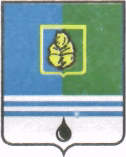 ПОСТАНОВЛЕНИЕАДМИНИСТРАЦИИ ГОРОДА КОГАЛЫМАХанты-Мансийского автономного округа - ЮгрыО внесении изменений в постановление Администрации города Когалыма от 11.10.2013 №2908В соответствии со статьёй 179 Бюджетного кодекса Российской Федерации, Уставом города Когалыма, решением Думы города Когалыма от 25.09.2019  №323-ГД «О внесении изменений в решение Думы города Когалыма                                 от 12.12.2018 №250-ГД», постановлением Администрации города Когалыма                        от 23.08.2018 №1912 «О модельной муниципальной программе, порядке принятия решения о разработке муниципальных программ, их формирования, утверждения и реализации», в связи с перераспределением бюджетных ассигнований:1. В приложение к постановлению Администрации города Когалыма от 11.10.2013 №2908 «Об утверждении муниципальной программы «Развитие жилищно-коммунального комплекса в городе Когалыме» (далее – Программа) внести следующие изменения:1.1. В паспорте Программы:1.1.1. пункт 4 строки «Целевые показатели муниципальной программы» изложить в следующей редакции:«4. Строительство, реконструкция объектов инженерной инфраструктуры: 4 комплекта проектно-сметной документации, 1 комплект отчетов по инженерным изысканиям; мощность 2 481,35 м.; мощность 7 мВт.».1.1.2. строку «Параметры финансового обеспечения муниципальной программы» изложить в следующей редакции:«									       тыс.рублей1.2. Таблицу 1 Программы изложить в редакции согласно приложению 1 к настоящему постановлению.1.3. Таблицу 2 Программы изложить в редакции согласно приложению 2 к настоящему постановлению.1.4. Таблицу 4 Программы изложить в редакции согласно приложению 3 к настоящему постановлению.Подпункты 1.1.1, 1.1.3 пункта 1.1, пункт 1.2-1.4 постановления Администрации города Когалыма от 13.08.2019 №1753 «О внесении изменений в постановление Администрации города Когалыма от 11.10.2013 №2908» признать утратившими силу. Муниципальному казенному учреждению «Управление жилищно-коммунального хозяйства города Когалыма» (А.Т.Бутаев) направить в юридическое управление Администрации города Когалыма текст постановления и приложение к нему, его реквизиты, сведения об источнике официального опубликования в порядке и сроки, предусмотренные распоряжением Администрации города Когалыма от 19.06.2013 №149-р «О мерах по формированию регистра муниципальных нормативных правовых актов Ханты-Мансийского автономного округа - Югры» для дальнейшего направления в Управление государственной регистрации нормативных правовых актов Аппарата Губернатора Ханты-Мансийского автономного округа - Югры.Опубликовать настоящее постановление и приложение к нему в газете «Когалымский вестник» и разместить на официальном сайте Администрации города Когалыма в информационно-телекоммуникационной сети «Интернет» (www.admkogalym.ru).Контроль за выполнением постановления возложить на заместителя главы города Когалыма М.А.Рудикова.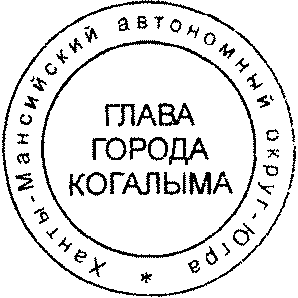 Глава города Когалыма						Н.Н.ПальчиковСогласованозам. главы г.Когалыма							М.А.Рудиковзам. главы г.Когалыма							Т.И.Черныхпредседатель КФ							М.Г.Рыбачоки.о.начальника ЮУ        						Л.Р.Фаткуллинаначальник ОО ЮУ							М.В.Дробинаи.о.начальника УИДиРП						Д.В.Пилипцованачальник УЭ								Е.Г.Загорскаяначальник ОФЭОиК							А.А.Рябининадиректор МУ «УКС г.Когалыма»					Е.Ю.Гаврилюкдиректор МКУ «УЖКХ г.Когалыма»				А.Т.БутаевПодготовлено:инженер 2 категории ОРЖКХМКУ «УЖКХ г.Когалыма»						И.А.Цыганкова  Разослать: КФ, УЭ, ЮУ, УИДиРП, ОФЭОиК, КУМИ, МУ «УКС г.Когалыма», МКУ «УЖКХ города Когалыма», МКУ «УОДОМС», газета, прокуратура, ООО «Ваш Консультант».Приложение 1к постановлению Администрации города Когалымаот 25.11.2019 №2596Таблица 1Целевые показатели муниципальной программыПриложение 2к постановлению Администрации города Когалымаот 25.11.2019 №2596Таблица 2Перечень основных мероприятий муниципальной программы* Муниципальное казенное учреждение «Управление жилищно-коммунального хозяйства города Когалыма» ** Муниципальное казенное учреждение «Управление капитальным строительством города Когалыма»*** Комитет по управлению муниципальным имуществом Администрации города КогалымаПриложение 3к постановлению Администрации города Когалымаот 25.11.2019 №2596Таблица 4Характеристика основных мероприятий муниципальной программы, их связь с целевыми показателями___________________________От  «25»ноября2019г. № 2596Параметры финансового обеспечения муниципальной программыГодВсегоИсточники финансированияИсточники финансированияИсточники финансированияИсточники финансированияПараметры финансового обеспечения муниципальной программыГодВсегоФедеральный бюджетБюджет Ханты-Мансийского автономного округа - ЮгрыМестный бюджетИные внебюджетные источникиПараметры финансового обеспечения муниципальной программы2019192 174,820,0011 238,6061 157,70119 778,52Параметры финансового обеспечения муниципальной программы202048 523,900,0010 032,4038 491,500,00Параметры финансового обеспечения муниципальной программы202148 269,900,009 829,2038 440,700,00Параметры финансового обеспечения муниципальной программыВсего288 968,620,0031 100,20138 089,90119 778,52».№показателяНаименование целевых показателейБазовый показатель на начало реализации муниципальной программыЗначения показателя по годамЗначения показателя по годамЗначения показателя по годамЦелевое значение показателя на момент окончания реализации муниципальной программы№показателяНаименование целевых показателейБазовый показатель на начало реализации муниципальной программы201920202021Целевое значение показателя на момент окончания реализации муниципальной программы12345671Количество многоквартирных домов, подлежащих капитальному ремонту в рамках региональной программы капитального ремонта, количество домов.193828281132Доля многоквартирных домов, в которых проведен ремонт в соответствии с краткосрочными планами реализации региональной программы капитального ремонта общего имущества в многоквартирных домах, %.100100--1003Доля обеспечения концедентом инвестиций концессионера, %.08,2316,4724,7124,714Строительство, реконструкция объектов инженерной инфраструктуры (комплект проектно-сметной документации, комплект отчетов по инженерным изысканиям; мощность, м.; мощность, мВт.) - 23 -54Строительство, реконструкция объектов инженерной инфраструктуры (комплект проектно-сметной документации, комплект отчетов по инженерным изысканиям; мощность, м.; мощность, мВт.) - 2 481,35 - -2 481,354Строительство, реконструкция объектов инженерной инфраструктуры (комплект проектно-сметной документации, комплект отчетов по инженерным изысканиям; мощность, м.; мощность, мВт.) - 7 - -75Актуализированная схема теплоснабжения, водоснабжения и водоотведения города Когалыма (комплект) -1 - -16Покраска, отделка фасадов объектов жилищного фонда, находящихся на территории города Когалыма (количество объектов)-15--15Номер основного мероприятияОсновные мероприятия муниципальной программы (их связь с целевыми показателями муниципальной программы)Ответственный исполнитель/соисполнитель, учреждение, организацияИсточники финансированияФинансовые затраты на реализацию (тыс. рублей)Финансовые затраты на реализацию (тыс. рублей)Финансовые затраты на реализацию (тыс. рублей)Финансовые затраты на реализацию (тыс. рублей)Номер основного мероприятияОсновные мероприятия муниципальной программы (их связь с целевыми показателями муниципальной программы)Ответственный исполнитель/соисполнитель, учреждение, организацияИсточники финансированиявсегов том числе по годамв том числе по годамв том числе по годамНомер основного мероприятияОсновные мероприятия муниципальной программы (их связь с целевыми показателями муниципальной программы)Ответственный исполнитель/соисполнитель, учреждение, организацияИсточники финансированиявсего 2019 год 2020 год 2021 год12345678Подпрограмма 1. «Содействие проведению капитального ремонта многоквартирных домов»Подпрограмма 1. «Содействие проведению капитального ремонта многоквартирных домов»Подпрограмма 1. «Содействие проведению капитального ремонта многоквартирных домов»Подпрограмма 1. «Содействие проведению капитального ремонта многоквартирных домов»Подпрограмма 1. «Содействие проведению капитального ремонта многоквартирных домов»Подпрограмма 1. «Содействие проведению капитального ремонта многоквартирных домов»Подпрограмма 1. «Содействие проведению капитального ремонта многоквартирных домов»1.1.Обеспечение мероприятий по проведению капитального ремонта многоквартирных домов (1,2, 6)всего72 989,5172 067,71460,90460,901.1.Обеспечение мероприятий по проведению капитального ремонта многоквартирных домов (1,2, 6)федеральный бюджет0,000,000,000,001.1.Обеспечение мероприятий по проведению капитального ремонта многоквартирных домов (1,2, 6)средства бюджета Ханты-Мансийского автономного округа – Югры (далее -бюджет ХМАО – Югры)0,000,000,000,001.1.Обеспечение мероприятий по проведению капитального ремонта многоквартирных домов (1,2, 6)бюджет города Когалыма18 336,9017 415,10460,90460,901.1.Обеспечение мероприятий по проведению капитального ремонта многоквартирных домов (1,2, 6)иные внебюджетные источники54 652,6154 652,610,000,001.1.1.Обеспечение мероприятий по проведению капитального ремонта многоквартирных домов в рамках плана проведения капитального ремонта, утвержденного Югорским фондом (1,2)МКУ «УЖКХ г.Когалыма»*всего16 954,2016 954,200,000,001.1.1.Обеспечение мероприятий по проведению капитального ремонта многоквартирных домов в рамках плана проведения капитального ремонта, утвержденного Югорским фондом (1,2)МКУ «УЖКХ г.Когалыма»*федеральный бюджет0,000,000,000,001.1.1.Обеспечение мероприятий по проведению капитального ремонта многоквартирных домов в рамках плана проведения капитального ремонта, утвержденного Югорским фондом (1,2)МКУ «УЖКХ г.Когалыма»*бюджет ХМАО – Югры0,000,000,000,001.1.1.Обеспечение мероприятий по проведению капитального ремонта многоквартирных домов в рамках плана проведения капитального ремонта, утвержденного Югорским фондом (1,2)МКУ «УЖКХ г.Когалыма»*бюджет города Когалыма16 954,2016 954,200,000,001.1.1.Обеспечение мероприятий по проведению капитального ремонта многоквартирных домов в рамках плана проведения капитального ремонта, утвержденного Югорским фондом (1,2)МКУ «УЖКХ г.Когалыма»*иные внебюджетные источники0,000,000,000,001.1.2.Предоставление субсидии на оказание дополнительной помощи при возникновении неотложной необходимости в проведении капитального ремонта общего имущества в многоквартирном доме МКУ «УЖКХ г.Когалыма»всего1 382,70460,90460,90460,901.1.2.Предоставление субсидии на оказание дополнительной помощи при возникновении неотложной необходимости в проведении капитального ремонта общего имущества в многоквартирном доме МКУ «УЖКХ г.Когалыма»федеральный бюджет0,000,000,000,001.1.2.Предоставление субсидии на оказание дополнительной помощи при возникновении неотложной необходимости в проведении капитального ремонта общего имущества в многоквартирном доме МКУ «УЖКХ г.Когалыма»бюджет ХМАО – Югры0,000,000,000,001.1.2.Предоставление субсидии на оказание дополнительной помощи при возникновении неотложной необходимости в проведении капитального ремонта общего имущества в многоквартирном доме МКУ «УЖКХ г.Когалыма»бюджет города Когалыма1 382,70460,90460,90460,901.1.2.Предоставление субсидии на оказание дополнительной помощи при возникновении неотложной необходимости в проведении капитального ремонта общего имущества в многоквартирном доме МКУ «УЖКХ г.Когалыма»иные внебюджетные источники0,000,000,000,001.1.3.Покраска, отделка фасадов зданий муниципального жилищного фонда, находящихся на территории города Когалыма (6)МКУ «УЖКХ г.Когалыма»всего54 652,6154 652,610,000,001.1.3.Покраска, отделка фасадов зданий муниципального жилищного фонда, находящихся на территории города Когалыма (6)МКУ «УЖКХ г.Когалыма»федеральный бюджет0,000,000,000,001.1.3.Покраска, отделка фасадов зданий муниципального жилищного фонда, находящихся на территории города Когалыма (6)МКУ «УЖКХ г.Когалыма»бюджет ХМАО – Югры0,000,000,000,001.1.3.Покраска, отделка фасадов зданий муниципального жилищного фонда, находящихся на территории города Когалыма (6)МКУ «УЖКХ г.Когалыма»бюджет города Когалыма0,000,000,000,001.1.3.Покраска, отделка фасадов зданий муниципального жилищного фонда, находящихся на территории города Когалыма (6)МКУ «УЖКХ г.Когалыма»иные внебюджетные источники54 652,6154 652,610,000,00Итого по подпрограмме 1всего72 989,5172 067,71460,90460,90Итого по подпрограмме 1федеральный бюджет0,000,000,000,00Итого по подпрограмме 1бюджет ХМАО – Югры0,000,000,000,00Итого по подпрограмме 1бюджет города Когалыма18 336,9017 415,10460,90460,90Итого по подпрограмме 1иные внебюджетные источники54 652,6154 652,610,000,00Подпрограмма 2. «Поддержка частных инвестиций в жилищно-коммунальный комплекс и обеспечение безубыточной деятельности организаций коммунального комплекса, осуществляющих регулируемую деятельность в сфере теплоснабжение, водоснабжения, водоотведения».  Подпрограмма 2. «Поддержка частных инвестиций в жилищно-коммунальный комплекс и обеспечение безубыточной деятельности организаций коммунального комплекса, осуществляющих регулируемую деятельность в сфере теплоснабжение, водоснабжения, водоотведения».  Подпрограмма 2. «Поддержка частных инвестиций в жилищно-коммунальный комплекс и обеспечение безубыточной деятельности организаций коммунального комплекса, осуществляющих регулируемую деятельность в сфере теплоснабжение, водоснабжения, водоотведения».  Подпрограмма 2. «Поддержка частных инвестиций в жилищно-коммунальный комплекс и обеспечение безубыточной деятельности организаций коммунального комплекса, осуществляющих регулируемую деятельность в сфере теплоснабжение, водоснабжения, водоотведения».  Подпрограмма 2. «Поддержка частных инвестиций в жилищно-коммунальный комплекс и обеспечение безубыточной деятельности организаций коммунального комплекса, осуществляющих регулируемую деятельность в сфере теплоснабжение, водоснабжения, водоотведения».  Подпрограмма 2. «Поддержка частных инвестиций в жилищно-коммунальный комплекс и обеспечение безубыточной деятельности организаций коммунального комплекса, осуществляющих регулируемую деятельность в сфере теплоснабжение, водоснабжения, водоотведения».  Подпрограмма 2. «Поддержка частных инвестиций в жилищно-коммунальный комплекс и обеспечение безубыточной деятельности организаций коммунального комплекса, осуществляющих регулируемую деятельность в сфере теплоснабжение, водоснабжения, водоотведения».  Подпрограмма 2. «Поддержка частных инвестиций в жилищно-коммунальный комплекс и обеспечение безубыточной деятельности организаций коммунального комплекса, осуществляющих регулируемую деятельность в сфере теплоснабжение, водоснабжения, водоотведения».  2.1.Предоставление субсидий на реализацию полномочий в сфере жилищно-коммунального комплекса (3)всего121 294,1050 297,1035 498,5035 498,502.1.Предоставление субсидий на реализацию полномочий в сфере жилищно-коммунального комплекса (3)федеральный бюджет0,000,000,000,002.1.Предоставление субсидий на реализацию полномочий в сфере жилищно-коммунального комплекса (3)бюджет ХМАО – Югры11 238,6011 238,600,000,002.1.Предоставление субсидий на реализацию полномочий в сфере жилищно-коммунального комплекса (3)бюджет города Когалыма110 055,5039 058,5035 498,5035 498,502.1.Предоставление субсидий на реализацию полномочий в сфере жилищно-коммунального комплекса (3)иные внебюджетные источники0,000,000,000,002.1.1.Предоставление субсидии концессионеру на создание, реконструкцию, модернизацию объектов коммунальной инфраструктуры, в том числе на возмещение понесенных затрат концессионера при выполнении мероприятий, предусмотренных концессионным соглашением (3)МКУ «УЖКХ г.Когалыма»/КУМИ****всего121 294,1050 297,1035 498,5035 498,502.1.1.Предоставление субсидии концессионеру на создание, реконструкцию, модернизацию объектов коммунальной инфраструктуры, в том числе на возмещение понесенных затрат концессионера при выполнении мероприятий, предусмотренных концессионным соглашением (3)МКУ «УЖКХ г.Когалыма»/КУМИ****федеральный бюджет0,000,000,000,002.1.1.Предоставление субсидии концессионеру на создание, реконструкцию, модернизацию объектов коммунальной инфраструктуры, в том числе на возмещение понесенных затрат концессионера при выполнении мероприятий, предусмотренных концессионным соглашением (3)МКУ «УЖКХ г.Когалыма»/КУМИ****бюджет ХМАО – Югры11 238,6011 238,600,000,002.1.1.Предоставление субсидии концессионеру на создание, реконструкцию, модернизацию объектов коммунальной инфраструктуры, в том числе на возмещение понесенных затрат концессионера при выполнении мероприятий, предусмотренных концессионным соглашением (3)МКУ «УЖКХ г.Когалыма»/КУМИ****бюджет города Когалыма110 055,5039 058,5035 498,5035 498,502.1.1.Предоставление субсидии концессионеру на создание, реконструкцию, модернизацию объектов коммунальной инфраструктуры, в том числе на возмещение понесенных затрат концессионера при выполнении мероприятий, предусмотренных концессионным соглашением (3)МКУ «УЖКХ г.Когалыма»/КУМИ****иные внебюджетные источники0,000,000,000,00Итого по подпрограмме 2всего121 294,1050 297,1035 498,5035 498,50Итого по подпрограмме 2федеральный бюджет0,000,000,000,00Итого по подпрограмме 2бюджет ХМАО – Югры11 238,6011 238,600,000,00Итого по подпрограмме 2бюджет города Когалыма110 055,5039 058,5035 498,5035 498,50Итого по подпрограмме 2иные внебюджетные источники0,000,000,000,00Подпрограмма 3.«Создание условий для обеспечения качественными коммунальными услугами».Подпрограмма 3.«Создание условий для обеспечения качественными коммунальными услугами».Подпрограмма 3.«Создание условий для обеспечения качественными коммунальными услугами».Подпрограмма 3.«Создание условий для обеспечения качественными коммунальными услугами».Подпрограмма 3.«Создание условий для обеспечения качественными коммунальными услугами».Подпрограмма 3.«Создание условий для обеспечения качественными коммунальными услугами».Подпрограмма 3.«Создание условий для обеспечения качественными коммунальными услугами».Подпрограмма 3.«Создание условий для обеспечения качественными коммунальными услугами».3.1.Строительство, реконструкция и капитальный ремонт объектов коммунального комплекса (4,5)всего94 685,0169 810,0112 564,5012 310,503.1.Строительство, реконструкция и капитальный ремонт объектов коммунального комплекса (4,5)федеральный бюджет0,000,000,000,003.1.Строительство, реконструкция и капитальный ремонт объектов коммунального комплекса (4,5)бюджет ХМАО – Югры19 861,600,0010 032,409 829,203.1.Строительство, реконструкция и капитальный ремонт объектов коммунального комплекса (4,5)бюджет города Когалыма9 697,504 684,102 532,102 481,303.1.Строительство, реконструкция и капитальный ремонт объектов коммунального комплекса (4,5)иные внебюджетные источники65 125,9165 125,910,000,003.1.1.Реконструкция участка сооружения «Газопровод от котельной Восточной промзоны до котельной коммунальной зоны города Когалыма» (от ПК 25+50 до ПК 26+75) (4)МКУ «УЖКХ г.Когалыма»/МУ «УКС г.Когалыма»всего100,00100,000,000,003.1.1.Реконструкция участка сооружения «Газопровод от котельной Восточной промзоны до котельной коммунальной зоны города Когалыма» (от ПК 25+50 до ПК 26+75) (4)МКУ «УЖКХ г.Когалыма»/МУ «УКС г.Когалыма»федеральный бюджет0,000,000,000,003.1.1.Реконструкция участка сооружения «Газопровод от котельной Восточной промзоны до котельной коммунальной зоны города Когалыма» (от ПК 25+50 до ПК 26+75) (4)МКУ «УЖКХ г.Когалыма»/МУ «УКС г.Когалыма»бюджет ХМАО – Югры0,000,000,000,003.1.1.Реконструкция участка сооружения «Газопровод от котельной Восточной промзоны до котельной коммунальной зоны города Когалыма» (от ПК 25+50 до ПК 26+75) (4)МКУ «УЖКХ г.Когалыма»/МУ «УКС г.Когалыма»бюджет города Когалыма100,00100,000,000,003.1.1.Реконструкция участка сооружения «Газопровод от котельной Восточной промзоны до котельной коммунальной зоны города Когалыма» (от ПК 25+50 до ПК 26+75) (4)МКУ «УЖКХ г.Когалыма»/МУ «УКС г.Когалыма»иные внебюджетные источники0,000,000,000,003.1.2.Выполнение работ по реконструкции, расширению, модернизации, строительства и капитального ремонта объектов коммунального комплексаМКУ «УЖКХ г.Когалыма»всего24 875,000,0012 564,5012 310,503.1.2.Выполнение работ по реконструкции, расширению, модернизации, строительства и капитального ремонта объектов коммунального комплексаМКУ «УЖКХ г.Когалыма»федеральный бюджет0,000,000,000,003.1.2.Выполнение работ по реконструкции, расширению, модернизации, строительства и капитального ремонта объектов коммунального комплексаМКУ «УЖКХ г.Когалыма»бюджет ХМАО – Югры19 861,600,0010 032,409 829,203.1.2.Выполнение работ по реконструкции, расширению, модернизации, строительства и капитального ремонта объектов коммунального комплексаМКУ «УЖКХ г.Когалыма»бюджет города Когалыма5 013,400,002 532,102 481,303.1.2.Выполнение работ по реконструкции, расширению, модернизации, строительства и капитального ремонта объектов коммунального комплексаМКУ «УЖКХ г.Когалыма»иные внебюджетные источники0,000,000,000,003.1.3.Реконструкция сетей тепловодоснабжения по улице Широкая в городе Когалыме (4)МКУ «УЖКХ г.Когалыма»/МУ «УКС г.Когалыма»всего2 385,202 385,200,000,003.1.3.Реконструкция сетей тепловодоснабжения по улице Широкая в городе Когалыме (4)МКУ «УЖКХ г.Когалыма»/МУ «УКС г.Когалыма»федеральный бюджет0,000,000,000,003.1.3.Реконструкция сетей тепловодоснабжения по улице Широкая в городе Когалыме (4)МКУ «УЖКХ г.Когалыма»/МУ «УКС г.Когалыма»бюджет ХМАО – Югры0,000,000,000,003.1.3.Реконструкция сетей тепловодоснабжения по улице Широкая в городе Когалыме (4)МКУ «УЖКХ г.Когалыма»/МУ «УКС г.Когалыма»бюджет города Когалыма2 385,202 385,200,000,003.1.3.Реконструкция сетей тепловодоснабжения по улице Широкая в городе Когалыме (4)МКУ «УЖКХ г.Когалыма»/МУ «УКС г.Когалыма»иные внебюджетные источники0,000,000,000,003.1.4. Строительство объекта «Блочная котельная по улице Комсомольской» (в том числе ПИР) (4)МКУ «УЖКХ г.Когалыма»/МУ «УКС г.Когалыма»всего16 847,9116 847,910,000,003.1.4. Строительство объекта «Блочная котельная по улице Комсомольской» (в том числе ПИР) (4)МКУ «УЖКХ г.Когалыма»/МУ «УКС г.Когалыма»федеральный бюджет0,000,000,000,003.1.4. Строительство объекта «Блочная котельная по улице Комсомольской» (в том числе ПИР) (4)МКУ «УЖКХ г.Когалыма»/МУ «УКС г.Когалыма»бюджет ХМАО – Югры0,000,000,000,003.1.4. Строительство объекта «Блочная котельная по улице Комсомольской» (в том числе ПИР) (4)МКУ «УЖКХ г.Когалыма»/МУ «УКС г.Когалыма»бюджет города Когалыма122,00122,000,000,003.1.4. Строительство объекта «Блочная котельная по улице Комсомольской» (в том числе ПИР) (4)МКУ «УЖКХ г.Когалыма»/МУ «УКС г.Когалыма»иные внебюджетные источники16 725,9116 725,910,000,003.1.5.Выполнение работ по актуализации схем теплоснабжения, водоснабжения и водоотведения города Когалыма (5)МКУ «УЖКХ г.Когалыма»всего1 888,001 888,000,000,003.1.5.Выполнение работ по актуализации схем теплоснабжения, водоснабжения и водоотведения города Когалыма (5)МКУ «УЖКХ г.Когалыма»федеральный бюджет0,000,000,000,003.1.5.Выполнение работ по актуализации схем теплоснабжения, водоснабжения и водоотведения города Когалыма (5)МКУ «УЖКХ г.Когалыма»бюджет ХМАО – Югры0,000,000,000,003.1.5.Выполнение работ по актуализации схем теплоснабжения, водоснабжения и водоотведения города Когалыма (5)МКУ «УЖКХ г.Когалыма»бюджет города Когалыма1 888,001 888,000,000,003.1.5.Выполнение работ по актуализации схем теплоснабжения, водоснабжения и водоотведения города Когалыма (5)МКУ «УЖКХ г.Когалыма»иные внебюджетные источники0,000,000,000,003.1.6.Строительство, реконструкция инженерной инфраструктуры на территории города Когалыма (в том числе ПИР) (4)МКУ «УЖКХ г.Когалыма»/МУ «УКС г.Когалыма»всего48 588,9048 588,900,000,003.1.6.Строительство, реконструкция инженерной инфраструктуры на территории города Когалыма (в том числе ПИР) (4)МКУ «УЖКХ г.Когалыма»/МУ «УКС г.Когалыма»федеральный бюджет0,000,000,000,003.1.6.Строительство, реконструкция инженерной инфраструктуры на территории города Когалыма (в том числе ПИР) (4)МКУ «УЖКХ г.Когалыма»/МУ «УКС г.Когалыма»бюджет ХМАО – Югры0,000,000,000,003.1.6.Строительство, реконструкция инженерной инфраструктуры на территории города Когалыма (в том числе ПИР) (4)МКУ «УЖКХ г.Когалыма»/МУ «УКС г.Когалыма»бюджет города Когалыма188,90188,900,000,003.1.6.Строительство, реконструкция инженерной инфраструктуры на территории города Когалыма (в том числе ПИР) (4)МКУ «УЖКХ г.Когалыма»/МУ «УКС г.Когалыма»иные внебюджетные источники48 400,0048 400,000,000,00Итого по подпрограмме 3всего94 685,0169 810,0112 564,5012 310,50Итого по подпрограмме 3федеральный бюджет0,000,000,000,00Итого по подпрограмме 3бюджет ХМАО – Югры19 861,600,0010 032,409 829,20Итого по подпрограмме 3бюджет города Когалыма9 697,504 684,102 532,102 481,30Итого по подпрограмме 3иные внебюджетные источники65 125,9165 125,910,000,00Всего по муниципальной программе:Всего по муниципальной программе:всего288 968,62192 174,8248 523,9048 269,90Всего по муниципальной программе:Всего по муниципальной программе:федеральный бюджет0,000,000,000,00Всего по муниципальной программе:Всего по муниципальной программе:бюджет ХМАО – Югры31 100,2011 238,6010 032,409 829,20Всего по муниципальной программе:Всего по муниципальной программе:бюджет города Когалыма138 089,9061 157,7038 491,5038 440,70Всего по муниципальной программе:Всего по муниципальной программе:иные внебюджетные источники119 778,52119 778,520,000,00инвестиции в объекты муниципальной собственностиинвестиции в объекты муниципальной собственностивсего67 922,0167 922,010,000,00инвестиции в объекты муниципальной собственностиинвестиции в объекты муниципальной собственностифедеральный бюджет0,000,000,000,00инвестиции в объекты муниципальной собственностиинвестиции в объекты муниципальной собственностибюджет ХМАО – Югры0,000,000,000,00инвестиции в объекты муниципальной собственностиинвестиции в объекты муниципальной собственностибюджет города Когалыма2 796,102 796,100,000,00инвестиции в объекты муниципальной собственностиинвестиции в объекты муниципальной собственностииные внебюджетные источники65 125,9165 125,910,000,00В том числе:В том числе:Проекты, портфели проектов города КогалымаПроекты, портфели проектов города Когалымавсего0,000,000,000,00Проекты, портфели проектов города КогалымаПроекты, портфели проектов города Когалымафедеральный бюджет0,000,000,000,00Проекты, портфели проектов города КогалымаПроекты, портфели проектов города Когалымабюджет ХМАО – Югры0,000,000,000,00Проекты, портфели проектов города КогалымаПроекты, портфели проектов города Когалымабюджет города Когалыма0,000,000,000,00Проекты, портфели проектов города КогалымаПроекты, портфели проектов города Когалымаиные внебюджетные источники0,000,000,000,00в том числе инвестиции в объекты муниципальной собственностив том числе инвестиции в объекты муниципальной собственностивсего0,000,000,000,00в том числе инвестиции в объекты муниципальной собственностив том числе инвестиции в объекты муниципальной собственностифедеральный бюджет0,000,000,000,00в том числе инвестиции в объекты муниципальной собственностив том числе инвестиции в объекты муниципальной собственностибюджет ХМАО – Югры0,000,000,000,00в том числе инвестиции в объекты муниципальной собственностив том числе инвестиции в объекты муниципальной собственностибюджет города Когалыма0,000,000,000,00в том числе инвестиции в объекты муниципальной собственностив том числе инвестиции в объекты муниципальной собственностииные внебюджетные источники0,000,000,000,00Инвестиции в объекты муниципальной собственности (за исключением инвестиций в объекты муниципальной собственности по проектам, портфелям проектов муниципального образования)всего67 922,0167 922,010,000,00Инвестиции в объекты муниципальной собственности (за исключением инвестиций в объекты муниципальной собственности по проектам, портфелям проектов муниципального образования)федеральный бюджет0,000,000,000,00Инвестиции в объекты муниципальной собственности (за исключением инвестиций в объекты муниципальной собственности по проектам, портфелям проектов муниципального образования)бюджет ХМАО – Югры0,000,000,000,00Инвестиции в объекты муниципальной собственности (за исключением инвестиций в объекты муниципальной собственности по проектам, портфелям проектов муниципального образования)бюджет города Когалыма2 796,102 796,100,000,00Инвестиции в объекты муниципальной собственности (за исключением инвестиций в объекты муниципальной собственности по проектам, портфелям проектов муниципального образования)иные внебюджетные источники65 125,9165 125,910,000,00Прочие расходывсего223 531,81126 738,0148 523,9048 269,90Прочие расходыфедеральный бюджет0,000,000,000,00Прочие расходыбюджет ХМАО – Югры31 100,2011 238,6010 032,409 829,20Прочие расходыбюджет города Когалыма137 779,0060 846,8038 491,5038 440,70Прочие расходыиные внебюджетные источники54 652,6154 652,610,000,00В том числе:Ответственный исполнитель (МКУ «УЖКХ г.Когалыма»)всего99 752,5173 955,7113 025,4012 771,40Ответственный исполнитель (МКУ «УЖКХ г.Когалыма»)федеральный бюджет0,000,000,000,00Ответственный исполнитель (МКУ «УЖКХ г.Когалыма»)бюджет ХМАО – Югры19 861,600,0010 032,409 829,20Ответственный исполнитель (МКУ «УЖКХ г.Когалыма»)бюджет города Когалыма25 238,3019 303,102 993,002 942,20Ответственный исполнитель (МКУ «УЖКХ г.Когалыма»)иные внебюджетные источники54 652,6154 652,610,000,00соисполнитель 1
(Комитет по управлению муниципальным имуществом Администрации города Когалыма)всего121 294,1050 297,1035 498,5035 498,50соисполнитель 1
(Комитет по управлению муниципальным имуществом Администрации города Когалыма)федеральный бюджет0,000,000,000,00соисполнитель 1
(Комитет по управлению муниципальным имуществом Администрации города Когалыма)бюджет ХМАО – Югры11 238,6011 238,600,000,00соисполнитель 1
(Комитет по управлению муниципальным имуществом Администрации города Когалыма)бюджет города Когалыма110 055,5039 058,5035 498,5035 498,50соисполнитель 1
(Комитет по управлению муниципальным имуществом Администрации города Когалыма)иные внебюджетные источники0,000,000,000,00соисполнитель 2
(МУ «УКС г.Когалыма»)всего67 922,0167 922,010,000,00соисполнитель 2
(МУ «УКС г.Когалыма»)федеральный бюджет0,000,000,000,00соисполнитель 2
(МУ «УКС г.Когалыма»)бюджет ХМАО – Югры0,000,000,000,00соисполнитель 2
(МУ «УКС г.Когалыма»)бюджет города Когалыма2 796,102 796,100,000,00соисполнитель 2
(МУ «УКС г.Когалыма»)иные внебюджетные источники65 125,9165 125,910,000,00№ п/пОсновные мероприятияОсновные мероприятияОсновные мероприятияНаименование целевого показателя№ п/пНаименованиеСодержание(направления расходов)Номер приложения к муниципальной программе, реквизиты нормативного правового акта, наименование портфеля проектов (проекта)Наименование целевого показателя12345Цель - Обеспечение надежности и качества предоставления жилищно-коммунальных услуг населению города КогалымаЦель - Обеспечение надежности и качества предоставления жилищно-коммунальных услуг населению города КогалымаЦель - Обеспечение надежности и качества предоставления жилищно-коммунальных услуг населению города КогалымаЦель - Обеспечение надежности и качества предоставления жилищно-коммунальных услуг населению города КогалымаЦель - Обеспечение надежности и качества предоставления жилищно-коммунальных услуг населению города КогалымаЗадача - Проведение капитального ремонта многоквартирных домов.Задача - Проведение капитального ремонта многоквартирных домов.Задача - Проведение капитального ремонта многоквартирных домов.Задача - Проведение капитального ремонта многоквартирных домов.Задача - Проведение капитального ремонта многоквартирных домов.Подпрограмма 1.  «Содействие проведению капитального ремонта многоквартирных домов»Подпрограмма 1.  «Содействие проведению капитального ремонта многоквартирных домов»Подпрограмма 1.  «Содействие проведению капитального ремонта многоквартирных домов»Подпрограмма 1.  «Содействие проведению капитального ремонта многоквартирных домов»Подпрограмма 1.  «Содействие проведению капитального ремонта многоквартирных домов»1.1.Обеспечение мероприятий по проведению капитального ремонта многоквартирных домов (1,2,6)1. Мероприятия по проведению капитального ремонта многоквартирных домов в рамках плана проведения капитального ремонта, утвержденного Югорским фондом.2. Субсидия на оказание дополнительной помощи при возникновении неотложной необходимости в проведении капитального ремонта общего имущества в многоквартирном доме.3.Мероприятия по покраске, отделке фасадов зданий муниципального жилищного фонда, находящихся на территории города Когалыма.1. Постановление Администрации города Когалыма от 03.09.2014 №2256 «Об утверждении порядка предоставления субсидии из бюджета города Когалыма некоммерческой организации «Югорский фонд капитального ремонта многоквартирных домов» на долевое финансирование капитального ремонта многоквартирных домов в городе Когалыме».2. Постановление Администрации города Когалыма от 16.08.2018 №1875 «Об утверждении Порядка оказания за счет средств бюджета города Когалыма дополнительной помощи при возникновении неотложной необходимости в проведении капитального ремонта общего имущества в многоквартирных домах» 1. Количество многоквартирных домов, подлежащих капитальному ремонту в рамках региональной программы капитального ремонта, количество домов. Показатель определен в соответствии с региональной программой по капитальному ремонту.2. Доля многоквартирных домов, в которых проведен ремонт в соответствии с краткосрочными планами реализации региональной программы капитального ремонта общего имущества в многоквартирных домах, %.6. Покраска, отделка фасадов объектов жилищного фонда, находящихся на территории города Когалыма, объект.Цель - Обеспечение надежности и качества предоставления жилищно-коммунальных услуг населению города КогалымаЦель - Обеспечение надежности и качества предоставления жилищно-коммунальных услуг населению города КогалымаЦель - Обеспечение надежности и качества предоставления жилищно-коммунальных услуг населению города КогалымаЦель - Обеспечение надежности и качества предоставления жилищно-коммунальных услуг населению города КогалымаЦель - Обеспечение надежности и качества предоставления жилищно-коммунальных услуг населению города КогалымаЗадача - Привлечение долгосрочных частных инвестиций.Задача - Привлечение долгосрочных частных инвестиций.Задача - Привлечение долгосрочных частных инвестиций.Задача - Привлечение долгосрочных частных инвестиций.Задача - Привлечение долгосрочных частных инвестиций.Подпрограмма 2 «Поддержка частных инвестиций в жилищно-коммунальный комплекс и обеспечение безубыточной деятельности организаций коммунального комплекса, осуществляющих регулируемую деятельность в сфере теплоснабжение, водоснабжения, водоотведения»Подпрограмма 2 «Поддержка частных инвестиций в жилищно-коммунальный комплекс и обеспечение безубыточной деятельности организаций коммунального комплекса, осуществляющих регулируемую деятельность в сфере теплоснабжение, водоснабжения, водоотведения»Подпрограмма 2 «Поддержка частных инвестиций в жилищно-коммунальный комплекс и обеспечение безубыточной деятельности организаций коммунального комплекса, осуществляющих регулируемую деятельность в сфере теплоснабжение, водоснабжения, водоотведения»Подпрограмма 2 «Поддержка частных инвестиций в жилищно-коммунальный комплекс и обеспечение безубыточной деятельности организаций коммунального комплекса, осуществляющих регулируемую деятельность в сфере теплоснабжение, водоснабжения, водоотведения»Подпрограмма 2 «Поддержка частных инвестиций в жилищно-коммунальный комплекс и обеспечение безубыточной деятельности организаций коммунального комплекса, осуществляющих регулируемую деятельность в сфере теплоснабжение, водоснабжения, водоотведения»2.1.Предоставление субсидий на реализацию полномочий в сфере жилищно-коммунального комплекса (3)1. Субсидия концессионеру на создание, реконструкцию, модернизацию объектов коммунальной инфраструктуры, в том числе на возмещение понесенных затрат концессионера при выполнении мероприятий, предусмотренных концессионным соглашениемПостановление Правительства Ханты-Мансийского автономного округа – Югра от 05.10.2018 №347 «О государственной программе Ханты-мансийского автономного округа - Югры «Жилищно-коммунальный комплекс и городская среда»3. Доля обеспечения концедентом инвестиций концессионера, %. Показатель рассчитан исходя из участия Концидента в финансировании мероприятия «Предоставление субсидии концессионеру на создание, реконструкцию, модернизацию объектов коммунальной инфраструктуры, в том числе на возмещение понесенных затрат концессионера при выполнении мероприятий, предусмотренных концессионным соглашением»: (Доля обеспечения концедентом инвестиций = Размер субсидии Концедента / Общий объем инвестиций конциссионера)Цель - Обеспечение надежности и качества предоставления жилищно-коммунальных услуг населению города КогалымаЦель - Обеспечение надежности и качества предоставления жилищно-коммунальных услуг населению города КогалымаЦель - Обеспечение надежности и качества предоставления жилищно-коммунальных услуг населению города КогалымаЦель - Обеспечение надежности и качества предоставления жилищно-коммунальных услуг населению города КогалымаЦель - Обеспечение надежности и качества предоставления жилищно-коммунальных услуг населению города КогалымаЗадача - Повышение эффективности управления и содержания общего имущества многоквартирных домов.Задача - Повышение эффективности управления и содержания общего имущества многоквартирных домов.Задача - Повышение эффективности управления и содержания общего имущества многоквартирных домов.Задача - Повышение эффективности управления и содержания общего имущества многоквартирных домов.Задача - Повышение эффективности управления и содержания общего имущества многоквартирных домов.Подпрограмма 3 «Создание условий для обеспечения качественными коммунальными услугами»Подпрограмма 3 «Создание условий для обеспечения качественными коммунальными услугами»Подпрограмма 3 «Создание условий для обеспечения качественными коммунальными услугами»Подпрограмма 3 «Создание условий для обеспечения качественными коммунальными услугами»Подпрограмма 3 «Создание условий для обеспечения качественными коммунальными услугами»3.1.Строительство, реконструкция и капитальный ремонт объектов коммунального комплекса(4,5)1. Выполнение работ по реконструкции участка сооружения «Газопровод от котельной Восточной промзоны до котельной коммунальной зоны города Когалыма» (от ПК 25+50 до ПК 26+75) за счет средств местного бюджета.2. Выполнение работ по созданию, реконструкции, модернизации объектов коммунальной инфраструктуры, в том числе при выполнении мероприятий, предусмотренных концессионным соглашением.Постановление Правительства Ханты-Мансийского автономного округа – Югра от 05.10.2018 №347 «О государственной программе Ханты-мансийского автономного округа - Югры «Жилищно-коммунальный комплекс и городская среда»4. Строительство, реконструкция объектов инженерной инфраструктуры (комплект проектно-сметной документации; комплект отчетов по инженерным изысканиям; мощность, м.; мощность, мВт.).5. Актуализированная схема теплоснабжения, водоснабжения и водоотведения города Когалыма (комплект).3.Выполнение работ по реконструкции сетей тепловодоснабжения по улице Широкая в городе Когалыме.4. Строительство объекта "Блочная котельная по улице Комсомольской" (в том числе ПИР).5. Выполнение работ по актуализации схем теплоснабжения, водоснабжения и водоотведения города Когалыма.